7th            Review                                        Test Date August 31,2018Part I Evaluate the expression when X = 8 show all steps 20xPart II Evaluate the expression when a = 3, b=4 and c = 20 show all steps (2pts each) Part III Solve the Story problem. (3 pts each)1. Gift Card application you can evaluate the expression 200-d to find the amount you have left on a $200 gift card after you have spent d dollars. Find the amount you have left after you have spent $16 Part IV Write the power in words and as a repeated multiplication. Then evaluate each power (2pts)Part V Evaluate each expression using order of operations -Part VI     Graph the integers on a number line. Then write the Integers in order  4,0,-3,7-62,-3,4,6,-5Part VII State the absolute value and opposite of the number.14-84-100Part VII  adds or subtract the following integers (2pts each)Part IX Subtract Each Integer Part X Multiply and Divide the following Integers=== Part XI Plot the point in a coordinate plane. Describe the location of the point.  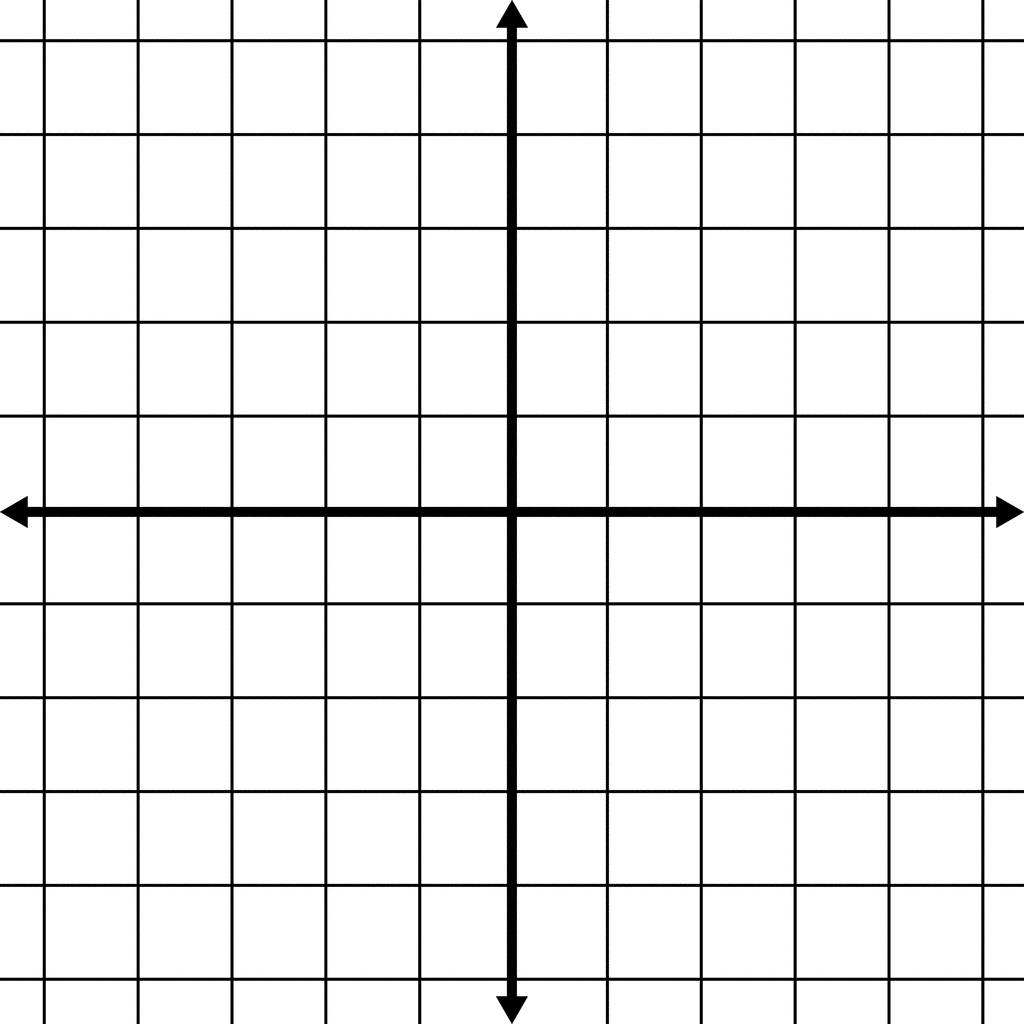 .1. A(5,5)2. B(-1,0)3. C(-4,-1)4. D( 6,-5)5. E. (2,-4)